KLASA: 024-02/22-01/05URBROJ: 2158-41-01-22-01Vladislavci, 21. lipnja  2022.Temeljem članka 34. stavka 3. Poslovnika Općinskog vijeća Općine Vladislavci («Službeni glasnik» Općine Vladislavci  broj 3/13 i 3/17, 4/20 8/20 i 2/21), sazivam16. SJEDNICU OPĆINSKOG VIJEĆAOPĆINE VLADISLAVCI Sjednica će se održati  27. lipnja  2022. (ponedjeljak) u 18,00 satiu Vladislavcima, Kralja Tomislava 141 – Vijećnica Općine Vladislavci,Za sjednicu predlažem slijedeći: D N E V N I   R E D:Usvajanje zapisnika 15. sjednice Općinskog vijeća, Vijećnička pitanja, Donošenje Odluke o 1. izmjenama i dopunama Proračuna Općine Vladislavci za 2022. godinu,Donošenje Odluke o 1. izmjenama Plana provedbe Programa poticanja uređenja naselja i demografske obnove na području Općine Vladislavci za 2022. godinu,Donošenje Odluke o 1. izmjenama Programa  javnih potreba u sportu na  području Općine Vladislavci za 2022. godinu,Donošenje Odluke o 1. izmjenama  Programa financiranja vjerskih zajednica iz Proračuna Općine Vladislavci za 2022. godinu,Donošenje Odluke o 1. izmjenama Programa  javnih potreba u kulturi na  području Općine Vladislavci za 2022. godinu,Donošenje Odluke o 1. izmjenama Programa financiranja vatrogastva na području Općine  Vladislavci za 2022. godinu,Donošenje Odluke o 1. izmjenama Programa javnih potreba u socijalnoj skrbi na području Općine Vladislavci za 2022. godinu,Donošenje Odluke o 1. izmjenama Programa korištenja sredstava od raspolaganja poljoprivrednim zemljištem u vlasništvu države na području Općine Vladislavci za 2022. godinu,Donošenje Odluke o 1. izmjenama Programa održavanja  komunalne infrastrukture na području Općine Vladislavci u 2022. godini,Donošenje Odluke o 1. izmjenama Programa građenja komunalne infrastrukture na području Općine Vladislavci u 2022. godini,Donošenje Odluke o 1. izmjenama i dopunama Odluke o  suglasnosti na provedbu ulaganja na području Općine Vladislavci u  2022. godini,Donošenje Odluke o osnivanju i imenovanju Vijeća časti Općinskog vijeća Općine Vladislavci,Donošenje Odluke osnivanju i imenovanju Etičkog odbora Općinskog vijeća Općine Vladislavci,Donošenje Odluke o izmjenama i dopunama Odluke o socijalnoj skrbi Općine Vladislavci,Donošenje Zaključka o prihvaćanju Informacije o prijavi projektnog prijedloga Općine Vladislavci „Rekonstrukcija pješačkih staza u naselju Vladislavci, ulica Erne Kiša“ u okviru Javnog poziva za sufinanciranje projekata gradova i općina za poticanje razvoja komunalnog gospodarstva i ujednačavanje komunalnog standarda u 2022. godini,Donošenje Zaključka o prihvaćanju Informacije o prijavi projektnog prijedloga Općine Vladislavci „Zaželi bolji život u Općini Vladislavci 3 “u okviru Poziva na dostavu  projektnih prijedloga „Zaželi – program zapošljavanja žena – faza III“,Donošenje Zaključka o prihvaćanju Informacije o prijavi projektnog prijedloga Općine Vladislavci „Uređenje okoliša i izgradnja igrališta dječjeg vrtića Vladislavci“u okviru Poziva za prijavu projekata usmjerenih na poboljšanje materijalnih uvjeta u dječjim vrtićima u 2022. godini,Donošenje Zaključka o prihvaćanju Informacije o prijavi projektnog prijedloga Općine Vladislavci  „Izgradnja i opremanje dječjeg vrtića Vladislavci “u okviru Javnog poziva za dodjelu pomoći jedinicama lokalne samouprave za kapitalne programe koji podižu kvalitetu života stanovnika na području Osječko-baranjske županije u 2022. godini,Razno ( prigovor na javni natječaj za zakup poljoprivrednog zemljišta u vlasništvu Republike Hrvatske na području Općine Vladislavci od strane OPG Ines Mađar iz Hrastina, peticija mještana naselja Hrastin za uklanjanje postavljenog ležećeg policajca u ulici Ferenca Kiša).PREDSJEDNIKOPĆINSKOG VIJEĆAKrunoslav MorovićPrilog:Zapisnik 15. sjednice Općinskog vijeća, Odluka  o 1. izmjenama i dopunama Proračuna Općine Vladislavci za 2022. godinu,Odluka o 1. izmjenama Plana provedbe Programa poticanja uređenja naselja i demografske obnove na području Općine Vladislavci za 2022. godinu,Odluka o 1. izmjenama Programa  javnih potreba u sportu na  području Općine Vladislavci za 2022. godinu,Odluka o 1. izmjenama  Programa financiranja vjerskih zajednica iz Proračuna Općine Vladislavci za 2022. godinu,Odluka o 1. izmjenama Programa  javnih potreba u kulturi na  području Općine Vladislavci za 2022. godinu,Odluka o 1. izmjenama Programa financiranja vatrogastva na području Općine  Vladislavci za 2022. godinu,Odluka o 1. izmjenama Programa javnih potreba u socijalnoj skrbi na području Općine Vladislavci za 2022. godinu,Odluka o 1. izmjenama Programa korištenja sredstava od raspolaganja poljoprivrednim zemljištem u vlasništvu države na području Općine Vladislavci za 2022. godinu,Odluka o 1. izmjenama Programa održavanja  komunalne infrastrukture na području Općine Vladislavci u 2022. godini,Odluka o 1. izmjenama Programa građenja komunalne infrastrukture na području Općine Vladislavci u 2022. godini,Odluka o 1. izmjenama i dopunama Odluke o  suglasnosti na provedbu ulaganja na području Općine Vladislavci u  2022. godini,Odluka o osnivanju i imenovanju Vijeća časti Općinskog vijeća Općine Vladislavci,Odluka osnivanju i imenovanju Etičkog odbora Općinskog vijeća Općine Vladislavci,Odluka o izmjenama i dopunama Odluke o socijalnoj skrbi Općine Vladislavci,Zaključak o prihvaćanju Informacije o prijavi projektnog prijedloga Općine Vladislavci „Rekonstrukcija pješačkih staza u naselju Vladislavci, ulica Erne Kiša“ u okviru Javnog poziva za sufinanciranje projekata gradova i općina za poticanje razvoja komunalnog gospodarstva i ujednačavanje komunalnog standarda u 2022. godini,Zaključak o prihvaćanju Informacije o prijavi projektnog prijedloga Općine Vladislavci „Zaželi bolji život u Općini Vladislavci 3 “u okviru Poziva na dostavu  projektnih prijedloga „Zaželi – program zapošljavanja žena – faza III“,Zaključak o prihvaćanju Informacije o prijavi projektnog prijedloga Općine Vladislavci „Uređenje okoliša i izgradnja igrališta dječjeg vrtića Vladislavci“u okviru Poziva za prijavu projekata usmjerenih na poboljšanje materijalnih uvjeta u dječjim vrtićima u 2022. godini,Zaključak o prihvaćanju Informacije o prijavi projektnog prijedloga Općine Vladislavci  „Izgradnja i opremanje dječjeg vrtića Vladislavci “u okviru Javnog poziva za dodjelu pomoći jedinicama lokalne samouprave za kapitalne programe koji podižu kvalitetu života stanovnika na području Osječko-baranjske županije u 2022. godini,Razno ( prigovor na javni natječaj za zakup poljoprivrednog zemljišta u vlasništvu Republike Hrvatske na području Općine Vladislavci od strane OPG Ines Mađar iz Hrastina, peticija mještana naselja Hrastin za uklanjanje postavljenog ležećeg policajca u ulici Ferenca Kiša).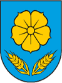 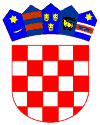 